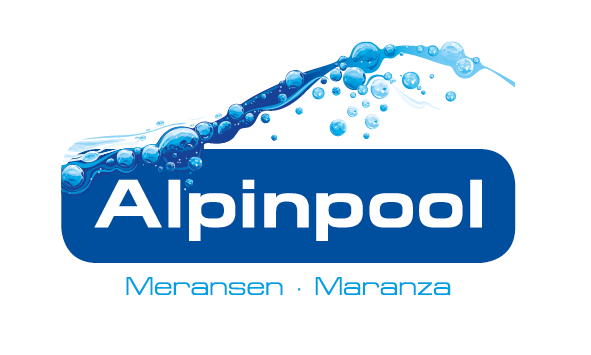 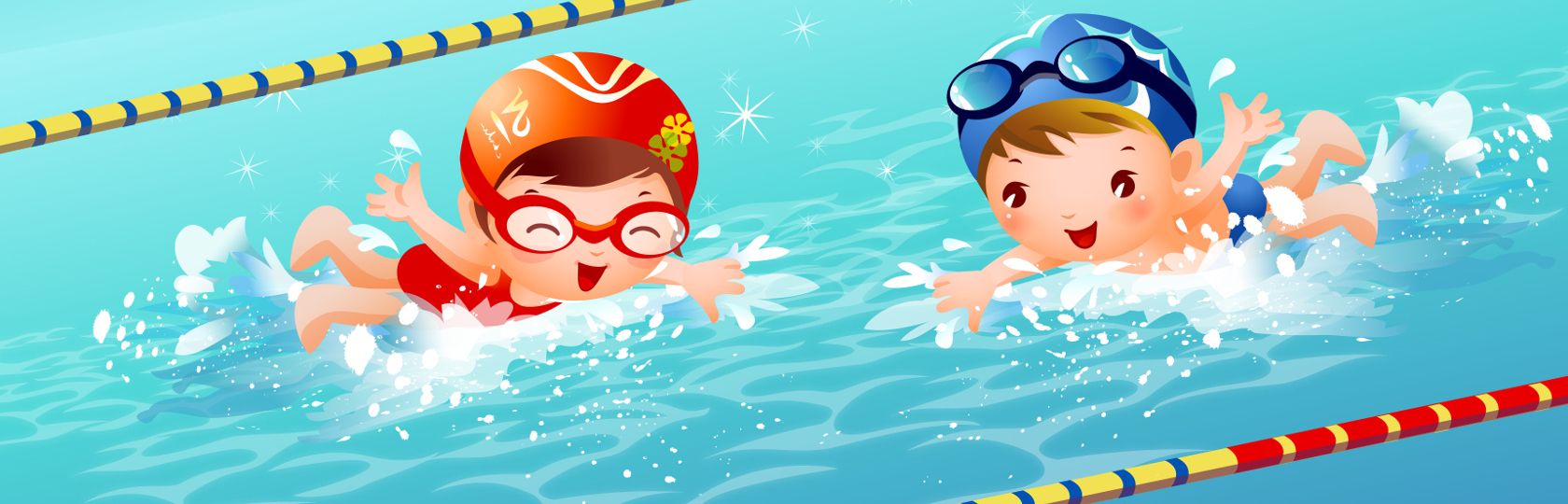 Schwimmkurse und Privatstunden für        Anfänger und Fortgeschrittene              Kinder und ErwachseneInformation und AnmeldungCristina 347/0161833